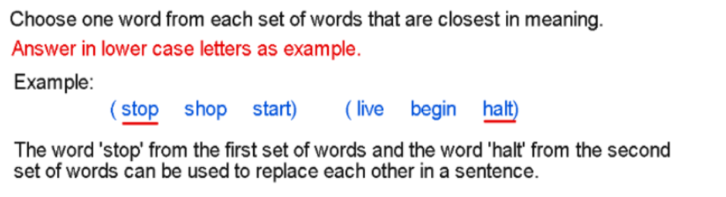 (vessel  sink  active)          (basin   sea  weary)   (sharp   wound  benefit)    (insult   knife   catch)    (wage    agile  adopt)           (nimble    abandon   owe)       (loose   royal   dismayed)    (pale   spade    ruffled)       (bushel   race   dual)            (game   hoard   witty)  (feed   flower   player)         (spring   nourish    grass)   (clown   plan   blossom)     (attack   flourish    time)           Need more practice? Why not try our FREE sample Online papers.https://smart-stepz.com/free-learning-resources/